Сценарий для подготовительной группы «Как казаки Покров встречали»Музыкальный руководительАбдуллаева М.В.Октябрь 2023г.Цель: Приобщать детей к казачьим традициям и обрядам.Обогащать знания детей о культуре казачества, праздниках.Задачи: Знакомить детей с народными праздниками, входящими в русский народный календарь, с историей их возникновения.Звучит казачья песня «Как за Доном, за рекой», дети заходят в зал, поют.Ведущая: Эй, люди добрые, станичники! Здорово дневали! Всех на праздник приглашаем! Веселья вам да радости! Красивые да молодые, весёлые да удалые! Пришла на нашу Донскую землю осень золотая, щедрая, хлебосольная, собрали казаки урожай знатный, а теперь можно и погулять- праздники отметить. А какой казачий праздник без посиделок?!Дети(хором):Осень, осеньВ гости просим:С обильными хлебами,С высокими снопами,С листопадом и дождём,С перелётным журавлём.Ведущая:На завалинке, в светелке,Иль на брёвнышках какихСобирались посиделкиПожилых и молодых.1.Ребенок(София): Отдых-это не безделки,Время игр и новостей.Начинаем посиделкиДля друзей и для гостей!Мы не будем унывать,Будем песню запеватьИсполняют песню «Хороша станица наша».Ведущий: Дорогие гости! Посидим рядком, да погутарим ладком о празднике казачьем «Осенние покрова». (Показ мульфильма «Покрова, Покровонько» производства «Украинфильм»).Казачество всегда было опорой для государства Российского, казаки несли государеву службу добровольно, охраняя границы России, часто принимали основной удар врагов на себя. Мальчиков казаки воспитывали как будущих воинов: уже в раннем детстве казачата учились управляться с лошадью, держали в руках нагайку и шашку, а подростками готовились к военной службе.Игра «Лихой наездник». Игра- соревнование.1 мальчик (Захар Кам.): Девочки-беляночки, где вы набелились?1 девочка (Люба): Мы вчера коров доили, молоком умылись.2 мальчик (Макар): Вы послушайте, девчата, нескладуху буду петь:«На дубу свинья пасется, в бане парится медведь».3 мальчик (Данил Т.): Запрягу я кошку в дрожки, а котенка в тарантас,Повезу свою подружку всем соседям на показ.2 девочка (Вероника): У меня на сарафане косолапы петухи,Я сама не косолапа, косолапы женихи.Хоровод «Капустка».Ведущая: Есть на Руси – матушки такая примета: «Если на Покров затопить печь березовыми дровами, то в доме всю зиму тепло будет». Но вот, сразу все и согрелись.А теперь дружно скажем:«Батюшка Покров, покрой наш дом теплом, а живущих в нем – добром!»Проводится игра «Кумушка».Водящий подходит к любому «уголку» и говорит занимающему этот «уголок» ребенку: «Кумушка, дай от дома ключи!». Ему отвечают: «Пойди, вон там поищи!». После чего все остальные дети меняются местами, а водящий пытается их опередить. Кто не успел занять «уголок», тот Вода.2.Ребенок (Лев): Веселый праздник наш в разгаре.Ноги так и рвутся в пляс.Мы сегодня все в ударе,Очень здорово у нас.Исполняется композиция «Прянички».1-ый (Артем Ш.): Тихий Дон – река героев, счастье новой жизни.           Тихий Дон – казачья слава, милая Отчизна!    2-ий (Захар Ков.): Вспомним всех героев Дона, почесть предкам воздадим.          И на их делах достойных славу Дона возродим.3-ый (Данил С.): Вольный Дон – любовь казачья, синекрылые ветра.         И вода твоя прозрачна, и волна твоя остра…4-ой (Артем О.): Земля былинная моя, люблю тебя до сладкой боли.         И эту степь, и это поле, и эту песню соловья!В записи звучит песня соловья.Ведущая: А заповеди казачьи справно ли усвоили?                                    Заветы помните, родные?1.Казак (Амир): Люби Дон – он колыбель твоей свободы.2.Казак (Эмин): Люби Россию она мать твоя, и ничто в мире не заменит её.3.Казак (Мурат): Люби все, что с ранних лет ты впитал в кровь в вольных степях.4.Казак (Лев): Люби правду – она совесть казака.5.Казак (Кирилл): Мир, красота, любовь и правда – главные заповеди.Ведущая: Верно гутарите! Кто в радости живеть, того кручина не имёть!Дети-казаки инсценируют песню «Ах, донцы – молодцы!»Проводится игра «Вокруг куреня хожу».Вокруг куреня хожуИ в окошечко гляжу.К одному подойдуИ тихонько постучу «тук-тук-тук».Водящий идет за кругом, останавливается, хлопает по плечу ребенка.Ты стоишь ко мне спиной,Побежим-ка мы с тобой. Дети бегут, кто быстрее займет освободившееся место.1.Казачка (София): Не зря ведь гутарють: «Слава казака – на острие штыка».2.Казачка (Маша Г.): Где тревога, туда казаку и дорога.3.Казачка (Василиса): Казак донской хват, силой, удалью богат!4.Казачка (Люба): Кто пули боится, тот в казаки не годится!5.Казачка (Маша О.): Донской казак честь не кинет, хоть головушка сгинет!Ведущая: А еще на Дону такой обычай – на гульбище выбирать гулебного атамана. Самого ловкого, озорного! Есть ли среди вас, станишники, такой? Предлагайте! 5.Казачка (Маша П.): Ай, да на Дону казаки – други гуляли, казаки – други гуляли – атамана выбирали. А мы возьмем с нашего круга!Проводится игра «Папаха» 2-3 разаВедущая: Ты ляти, ляти, папаха, ты ляти, ляти вперед.У кого папаха будя, тот на круг нехай идеть! Люб вам этот атаман?Казаки: Люб!Ведущая: Так уж повелось в казачьей стороне – удалого казака называли добрым молодцом,А девушку – красной девицей – молодкой.А ну–ка, красны девицы да добры молодцы, выходите в круг, покажите, какие вы казаки!Дети исполняют пляску «Ой, на горке калина».Ведущая: Как у нас на Дону – зорьки ясные, как у нас на Дону – ветры-ястребы,Как у нас на Дону – дали синие, а казачки у нас – говорливые.Исполняется шуточная композиция «Танец с частушками»: (все)Играй, братцы, плясовуюИ частушки запевай.Ну, а ты, гармонь донская,Веселее нам играй!2.  (все)     Пропоём мы вам частушки,А ребята подпоют.Пусть узнают все вокругКазачата как живут!3. (мальчики): Амир, Эмин, Мурат, Артем О.     Мы с весёлой песней дружим,По-казачьи говорим.Хорошо живем – не тужим,Со сметаной хлеб едим!(девочки): Маша О., Маша П., Милена, АнгелинаСтарину мы уважаем,Старину мы бережём!О донском старинном краеПесни звонкие поём!6.  (девочки): Маша О., Маша П., Милена, Ангелина      На Дону гуляют волны,Гребешочки пенятся.Мы умеем веселитьсяИ в труде не ленимся.7.  (мальчики): Амир, Эмин, Мурат, Артем О.Иди, казачка, танцевать,И на нас не дуйся,Если жалко сапоги,То возьми разуйся!8.  (все)     Казаки станицы нашей,Мы нигде не пропадём.Сами музыку играем,Сами пляшем и поём!Ведущая: Если любо вам веселье, приходите еще раз!Играми да плясками позабавим вас.Звучит казачья песня, дети покидают зал.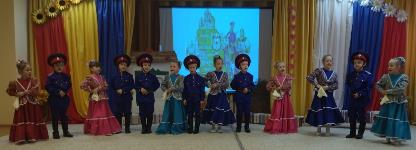 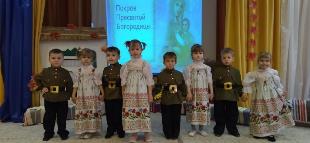 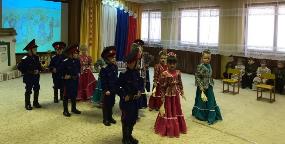 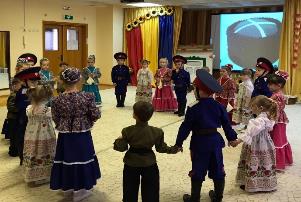 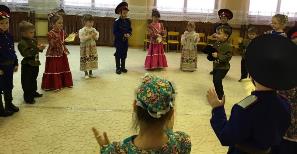 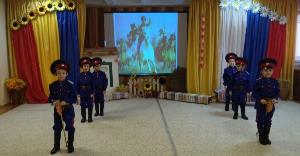 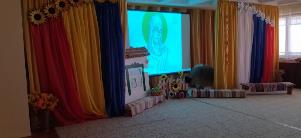 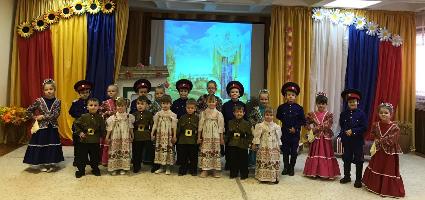 